РЕПУБЛИКА БЪЛГАРИЯ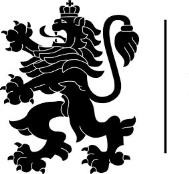 Министерство на земеделието, храните и горите Областна дирекция “Земеделие” - ПерникСТАНДАРТИ ЗА КАЧЕСТВО НА АДМИНИСТРАТИВНОТООБСЛУЖВАНЕСтандарт за единно наименование на Центъра за административно обслужване (ЦАО):За обозначаване на мястото за предоставяне на административни услуги се използва наименованието "Център за административно обслужване".Същото наименование се използва в указателните табели за местонахождението на ЦАО и тези в ЦАО, на интернет страниците на администрациите, в документи, брошури и/или в други материали.Когато числеността на администрацията не е достатъчна за обособяване на самостоятелно звено за административно обслужване, функциите му се осъществяват от служители от общата администрация, чиито длъжностни характеристики включват обвързани компетентности и задължения във връзка с административното обслужване, и/или от служители от специализираната администрация на мястото, обозначено за административно обслужване.Стандарт за осигуряване на подходящи условия и достъпност до и във служебните помещения, в които се осъществява административно обслужване:Служебните помещения, в които се осъществява административно обслужване, имат осигурени:а) удобен и лесен достъп, за който се изграждат и/или се използват елементи за адаптиране на служебните помещения и достъпа до тях;б) подходящи условия за възрастни хора, бременни жени, хора с увреждания, хора с намалена подвижност и/или със затруднения в придвижването, родители или придружители на малки деца; такива подходящи условия са: оформление на пространствата в помещенията, позволяващо свободно придвижване с инвалидни и/или детски колички, места за сядане, места за попълване и подаване на заявления/искания, получаване на документи и информация, места за плащане и други, които са съобразени с потребностите на съответните потребители, и са обозначени за тях; в) достатъчно широки пространства за изчакване на реда с осигурена възможност: за сядане на не по-малко от 4 потребители, за попълване и окомплектоване на заявления/искания с осигурени поне една маса, бюро или плот, както и за подаване на заявления/искания, с обща площ не по-малко от 12 кв. м;г) осветление, покриващо всички зони във вътрешните пространства на помещенията, с брой и разположение на осветителните тела, които осигуряват достъпност на обслужването и на информацията във всички помещения;д) питейна вода;е) възможност за ползване на тоалетна.Стандарт за указателни табели за местонахождението на ЦАО и указателни табели в ЦАО и/или в служебните помещения, в които се осъществява административното обслужване:Поставят се указателни табели за местонахождението на ЦАО и указателни табели в ЦАО и/или в служебните помещения, в които се осъществява административното обслужване, при спазване на следните изисквания:а) указателните табели се поставят на видими места и на подходящо разстояние съобразно предназначението им и местата, които обозначават;б) указателните табели за местонахождението на ЦАО се поставят на входа на помещенията;в) указателните табели в служебните помещения, в които се осъществява административно обслужване, ориентират и информират потребителите за организацията на обслужването, включително за работното време, за местата (гишета) за заявяване и получаване на документи, данни и информация, за местата за плащане (каса, банка, друг доставчик на платежни услуги) и други във връзка с организацията на обслужването;г) указателните табели съдържат логото и слогана на държавната администрация.Стандарт за поддържане на актуална информация за достъпа до служебните помещения, в които се осъществява административно обслужване:На интернет страницата на администрацията се поддържа актуална информация за достъпа до сградата със служебните помещения, в които се осъществява административно обслужване, като: карта с местонахождението, обществен транспорт, възможности и места за безплатно или платено паркиране, натоварени (пикови) и ненатоварени часове на посещаемост.Стандарт за осигуряване на безплатна интернет връзка:В служебните помещения, в които се осъществява административно обслужване, е осигурена възможност за ползване на безплатен достъп до интернет.Стандарт за идентификация на служителите, които осъществяват административно обслужване:Всеки служител се идентифицира пред потребителите в служебните помещения, в които се осъществява административно обслужване, чрез ясно видим отличителен знак или друг материален носител с четивни данни за собствено ифамилно име, длъжност и администрация, към която принадлежи.Стандарт за идентификация на служителите в администрацията при водене на телефонни разговори:При водене на телефонни разговори служителите се представят и идентифицират със собствено и фамилно име, като съобщават администрацията/звеното, към което принадлежат.Стандарт за спазване на правила за комуникация с потребителите:Обслужването на потребителите се осъществява от обучени служители, като се осигурява спазването на следните правила за комуникация:а) използване на задължителните реквизити в комуникацията съобразно комуникационен канал:аа) иницииране на разговор чрез поздрав, например "Добро утро", "Добър ден" или "Здравейте";бб) обръщение "Госпожо/господине";вв) запитване с израз, който е идентичен или сходен със: "С какво мога да Ви бъда полезна/полезен?";гг) завършване на разговор с израз, който е идентичен или сходен със: "Благодаря Ви за търпението", "Желая Ви хубав ден!";дд) завършване на писмена кореспонденция с израз, който е идентичен или сходен със: "Оставаме на разположение за допълнителни въпроси", "С уважение";б) демонстриране на учтивост, предразполагане на потребителите и търпение; в) оказване на приоритетно внимание на потребителите пред друга дейност; г) в присъствие на потребителите служителите не водят лични разговори и неконсумират храни и/или напитки.Стандарт за начина на предоставяне на информацията относно административното обслужване:На интернет страницата на администрацията се поддържа секция, която е озаглавена "Административно обслужване", със стандартизирана структура и дизайн, които са определени по реда на чл. 40 от Наредбата за общите изисквания към информационните системи, регистрите и електронните административни услуги.При предоставяне и обявяване на информацията за административното обслужване се спазват следните правила:а) предоставяната на място, по телефона и по електронен път информация е идентична по съдържание;б) информацията се представя по систематизиран и по възможност - схематичен, табличен и/или графичен начин, който осигурява улеснено и бързо възприемане при съобразяване със специфичните потребности на отделните категории потребители (хора с увреждания, хора с трайни увреждания, възрастни хора, хора с намалена подвижност и/или със затруднения в придвижването, родители илипридружители на малки деца, потребители, които не владеят български език, и др.); в) обявяването на информацията е, както следва:аа) информацията по чл. 16, ал. 1 - на място в служебните помещения, в които се осъществява административно обслужване, се обявява на информационни табла, включващи и официалните табла за обявления, във физическа и/или електронна форма, като при предоставяни над 10 услуги обявяването на информацията може да бъде само в електронна форма, чрез поне един брой подходящо техническо оборудване с осигурен активен достъп на потребителите до него;бб) информацията по чл. 16, ал. 1 се обявява с идентично съдържание и структура на място в ЦАО, на интернет страниците и в Административния регистър по чл. 61, ал. 1 от Закона за администрацията.Стандарт за поддържане на система "Най-често срещани въпроси и отговори":Администрацията поддържа на интернет страницата си система "Най-често срещани въпроси и отговори", която да подпомага и насочва потребителите за процеса на обслужване, често срещани ситуации, препоръки за реакция и др.Стандарт за осигуряване на информация и обслужване на английскиезик:Администрациите, чиито услуги в над 50 на сто от случаите са насочени и къмлица, които не владеят български език, които осигуряват предоставяне на специфичната информация за услугите по чл. 16, ал. 1 и извършват административно обслужване на английски език. Обслужването на английски език се осигурява чрез:а) езикови познания - английски език на служителя/служителите; б) осигуряване на преводач от английски език;в) специализиран софтуер за симултанен превод.Стандарт за срок за отговор на отправени запитвания от общ характер:Срокът за обработване и отговор на запитвания, които информират и консултират потребителите по въпроси от общ характер, е:а) до 5 работни дни, ако запитванията са постъпили по пощата или по електронната поща;б) веднага, или не по-късно от 10 минути, ако запитванията са устни, постъпили са на място, по телефон или чрез друг осигурен от администрацията онлайн комуникационен канал.Стандарт за време за изчакване за обслужване:При посещение на потребителя на място в служебните помещения, в които се осъществява административно обслужване, с цел получаване на информация и/или обработване на документи във връзка с административното обслужване времето за изчакване е не повече от 10 минути.Стандарт за намаляване на броя посещения на гише при осъществяване на административно обслужване:При посещение на потребителя на място в служебните помещения, в които се осъществява административно обслужване, с цел получаване на информация и/или обработване на документи във връзка с административното обслужване, в т. ч. за подаване на заявления/искания, предложения, сигнали и жалби, включително когато сеизисква плащане, или за получаване на документи, данни и информация, резултати от административното обслужване, в рамките на едно посещение за обслужване:а) за приемане на едно заявление/искане потребителят посещава еднократно не повече от две места (гишета);б) за получаване на резултата по едно заявление/искане потребителят посещава еднократно не повече от едно място (гише).Стандарт за използване на опростени и лесни за попълване образци и/или формуляри:Образците и/или формулярите, които се използват за заявяване наадминистративно обслужване, се изготвят при спазването на следните правила: а) насоченост към лесно и опростено попълване от потребителите;б) използване на шрифт с адекватен размер и подходяща форма; в) осигурено достатъчно място за нанасяне на данни;г) не предвижда и не изисква попълване от потребителите на информация,която:аа) не е необходима за обслужването; бб) е общоизвестна;вв) е или следва да бъде служебно известна;гг) изисква подпечатване на заявлението и/или на приложенията към него,освен ако това е предвидено в специален закон.Стандартите за качество на административното обслужване на ОД „Земеделие“-Перник са утвърдени със Заповед № РД-04-98/17.05.2021 г. на директора на ОД „Земеделие“-Перник